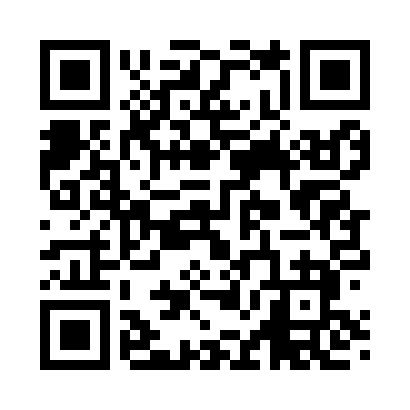 Prayer times for Anjean, West Virginia, USAWed 1 May 2024 - Fri 31 May 2024High Latitude Method: Angle Based RulePrayer Calculation Method: Islamic Society of North AmericaAsar Calculation Method: ShafiPrayer times provided by https://www.salahtimes.comDateDayFajrSunriseDhuhrAsrMaghribIsha1Wed5:056:261:205:088:149:352Thu5:036:251:195:088:159:363Fri5:026:231:195:088:169:374Sat5:016:221:195:088:179:395Sun4:596:211:195:098:189:406Mon4:586:201:195:098:199:417Tue4:566:191:195:098:199:428Wed4:556:181:195:098:209:449Thu4:546:171:195:098:219:4510Fri4:536:161:195:098:229:4611Sat4:516:151:195:108:239:4712Sun4:506:141:195:108:249:4813Mon4:496:131:195:108:259:5014Tue4:486:121:195:108:269:5115Wed4:466:121:195:108:279:5216Thu4:456:111:195:118:279:5317Fri4:446:101:195:118:289:5418Sat4:436:091:195:118:299:5619Sun4:426:081:195:118:309:5720Mon4:416:081:195:128:319:5821Tue4:406:071:195:128:329:5922Wed4:396:061:195:128:3310:0023Thu4:386:061:195:128:3310:0124Fri4:376:051:195:128:3410:0225Sat4:366:051:205:138:3510:0326Sun4:366:041:205:138:3610:0427Mon4:356:041:205:138:3610:0528Tue4:346:031:205:138:3710:0629Wed4:336:031:205:148:3810:0730Thu4:336:021:205:148:3910:0831Fri4:326:021:205:148:3910:09